INITIAL RECRUITMENT EMAILS## August 2021, TIME EDT. EMAIL FROM NORC TO USMA 2CNOTE:  NORC IRB and USMA HRPP have approved two alternative incentive plans for the USMA participants: (1) that USMA cadets’ incentives for participation would match the USNA plan; (2) that there would be no incentive for USMA cadets’ participation. However, at this time USMA leadership would like to implement the “PMI” incentive plan.TO:  #2CFROM:  SHARP-Survey@norc.org SUBJECT:  NORC SHARP SURVEY - Your participation is importantClass of '23,This hour has been set aside for SHARP activities. NORC at the University of Chicago, at the direction of DoD SAPRO, has designed a survey to inform the SHARP program. It will be very helpful to get your input. The survey is anonymous, which means that there is no way for anyone to link your responses to your identify. No one in your chain of command will see your responses. If you report a crime, no one will be able to follow-up on this report. If you report that you are the victim of a crime, no one will be able to reach out to you to offer help. There are other ways to report and ask for help and a list of resources is available.Click HERE to start the survey (and/or access helpful resources).

If you choose to complete the survey, you will receive one PMI.

If you have technical difficulties, paste [www.SHARP-Survey.norc.org] into [your internet browser].  Still having a problem? [add IT language].  If you choose not to take the survey, to complete the requirements of this SHARP hour, in order to fulfill the requirement of this dedicated time for SHARP, read Army Regulation 600-20, Chapter 7.Sincerely,Elizabeth A. Mumford, Ph.D.
Principal Research Scientist
NORC at the University of Chicago
SHARP-Survey@norc.org ; mumford-elizabeth@norc.org
1-800 number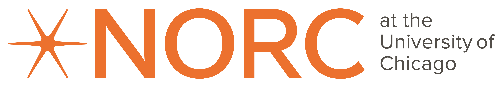 ## August 2021, TIME EDT. EMAIL FROM NORC TO USMA 4C/PLEBESTO:  #4C / PLEBES  FROM:  SHARP-Survey@norc.org SUBJECT:  NORC SHARP SURVEY - Your participation is importantClass of '25,This hour has been set aside for SHARP (Sexual Harassment/Assault Response and Prevention) activities. NORC at the University of Chicago, at the direction of the DoD Sexual Assault Prevention and Response Office, has designed a survey to inform the SHARP program. It will be very helpful to get your input.  Your voice is extremely important to us all. The survey is anonymous, which means that there is no way for anyone to link your responses to your identify. No one in your chain of command will see your responses. If you report a crime, no one will be able to follow-up on this report. If you report that you are the victim of a crime, no one will be able to reach out to you to offer help. There are other ways to report and ask for help and a list of resources is available.Click HERE to start the survey (and/or access helpful resources).If you choose to complete the survey, you will receive one PMI.If you have technical difficulties, paste [www.SHARP-Survey.norc.org] into [your internet browser].  Still having a problem? [add IT language].  
If you choose not to take the survey, to complete the requirements of this SHARP hour, read Army Regulation 600-20, Chapter 7.Sincerely,Elizabeth A. Mumford, Ph.D.
Principal Research Scientist
NORC at the University of Chicago
SHARP-Survey@norc.org ; mumford-elizabeth@norc.org
1-800 numberREMINDER EMAILS## August 2021, TIME EDT. REMINDER EMAIL FROM NORC TO USMA 2C & 4C/PLEBESNOTE:  NORC IRB and USMA HRPP have approved two alternative incentive plans for the USMA participants: (1) that USMA cadets’ incentives for participation would match the USNA plan; (2) that there would be no incentive for USMA cadets’ participation. However, at this time USMA leadership would like to implement the “PMI” incentive plan.[Class of '25 / Class of ‘23]Following up on our request for your participation in the SHARP Survey (takes about 15 minutes).  Your voice is extremely important to us all.  The survey is anonymous, which means that there is no way for anyone to link your responses to your identify. No one in your chain of command will see your responses. If you report a crime, no one will be able to follow-up on this report. If you report that you are the victim of a crime, no one will be able to reach out to you to offer help. There are other ways to report and ask for help and a list of resources is available.Click Here to take the anonymous survey (and/or access helpful resources).The survey link is only open until Wednesday at midnight.If you choose to complete the survey, you will receive one PMI.
If you have technical difficulties, paste [www.SHARP-Survey.norc.org] into [your internet browser].  Still having a problem? [Cindy/Nelson add IT language].  Thank you,Elizabeth A. Mumford, Ph.D.
Principal Research Scientist
NORC at the University of Chicago
SHARP-Survey@norc.org
1-800 number